СОДЕРЖАНИЕ1. Паспорт Программы развитиямуниципального бюджетного дошкольного образовательного учреждения «Детский сад «Радуга» комбинированного вида» Рузаевского муниципального района на 2023-2027 годы2. ВведениеПрограмма развития муниципального бюджетного дошкольного образовательного учреждения «Детский сад «Радуга» комбинированного вида» Рузаевского муниципального района  на 2023-2027 год (далее – Программа) разработана в соответствии с целями реализации государственной образовательной политики Российской Федерации в области образования и является нормативно-управленческим документом, определяющим перспективы и пути развития учреждения на среднесрочную перспективу: ценностно-смысловые, целевые, содержательные и результативные приоритеты развития.Программа определяет, с одной стороны, образовательные приоритеты и меры стратегической задачи текущего времени – модернизации образования, с другой – обеспечивает тактический переход дошкольной организации в качественно иное состояние, максимально реализующее образовательный и гражданский потенциал непосредственных участников образования (обучающихся, педагогов, родителей). Программа развития разработана на основе проектного управления, закрепленного в Постановлении Правительства РФ от 12.10.2017 N 1242 (ред. от 17.07.2019) «О разработке, реализации и об оценке эффективности отдельных государственных программ Российской Федерации» и предусматривает возможность достижения целевых показателей с опорой на внутренние и привлеченные ресурсы.Программа как проект перспективного развития муниципального бюджетного дошкольного образовательного учреждения «Детский сад «Радуга» комбинированного вида» (далее – МБДОУ  «Детский сад «Радуга» комбинированного вида», МБДОУ, ДОО) призвана:– обеспечить достижение целевых показателей Государственной программы Российской Федерации «Развитие образования» на срок 2018-2025 годы (утвержденной постановлением Правительства Российской Федерации от 26 декабря 2017 г. № 1642) и стратегических целей Национального проекта «Образование» в деятельности ДОО;- обеспечить достижение целевых показателей Постановления Администрации Рузаевского муниципального района Республики Мордовия от 23 октября 2015 г. N 1479 "Об утверждении муниципальной программы "Развитие образования в Рузаевском муниципальном районе" на 2016 - 2024 годы" (с изменениями и дополнениями);– обеспечить качественную реализацию муниципального задания МБДОУ и всесторонне удовлетворение образовательных запросов субъектов образовательного процесса;– консолидировать усилия всех заинтересованных субъектов образовательного процесса и социального окружения ДОО для достижения цели Программы.Статья 28 №273-ФЗ от 29.12.2012 «Об образовании в Российской Федерации» относит к компетенции образовательной организации разработку и утверждение по согласованию с учредителем Программы развития образовательной организации. Программа является обязательным локальным актом, наличие которого в образовательной организации закреплено законодательно.Программа развития предусматривает реализацию комплекса мероприятий и создания необходимых условий в образовательной организации и ориентирует коллектив на создание качественного образовательного пространства, способствующего развитию и саморазвитию всех участников педагогического процесса.Необходимость разработки данной Программы развития обусловлено пересмотром, разработкой и внедрением новых подходов и педагогических технологий, повышающих качество образовательной политики ДОО. Результатом деятельности ДОО по направлениям является повышение эффективности работы образовательной организации, результатом реализации инициативных проектов – высокий уровень удовлетворенности общества качеством дошкольного образования. В целом Программа направлена не только на стабильное функционирование образовательного учреждения, но и на его планомерное развитие в рамках приоритетных задач. Информационно-аналитическая справка об образовательной организации3.1. Краткая информационная справка об образовательной организации      Муниципальное бюджетное дошкольное образовательное учреждение «Детский сад «Радуга» комбинированного вида» Рузаевского муниципального района является муниципальным бюджетным дошкольным образовательным учреждением для детей дошкольного возраста.      Полное наименование: муниципальное бюджетное дошкольное образовательное учреждение «Детский сад  «Радуга» комбинированного вида».Сокращенное наименование: МБДОУ  «Детский сад «Радуга» комбинированного вида».      Юридический адрес: 431440 Республика Мордовия, г. Рузаевка, ул. Гагарина, д.8,     тел. 8(83451) 4-07-05.     Фактический адрес: 431440 Республика Мордовия, г. Рузаевка, ул. Ленина, д.79,     тел. 8(83451) 4-07-05.E-mail: ds.raduga.ruzaev@e-mordovia.ru , официальный сайт: http://dsradugaruz.schoolrm.ru/ Учредитель: Администрация Рузаевского муниципального района.Устав  муниципального бюджетного дошкольного образовательного учреждения «Детский сад «Радуга» комбинированного вида» Рузаевского муниципального района утвержден постановлением Главы администрации Рузаевского муниципального района 01.12.2015 года №1672; с изменениями от 21.03.2018 года №194; от 28.08.2018 года №696; от 17.12.2019 года №839; от 28.01.2021 года №28. Предметом деятельности МБДОУ «Детский сад «Радуга» комбинированного вида»  является предоставление общедоступного и бесплатного дошкольного образования, присмотр и уход за детьми.  Юридическое лицо - МБДОУ «Детский сад «Радуга» комбинированного вида Рузаевского муниципального района размещается в трехэтажном кирпичном здании, построенном в 2015 году. Детский сад рассчитан по типовому проекту на 160 мест, 8 групп, в настоящее время функционирует 10 групп. МБДОУ «Детский сад «Радуга» комбинированного вида» Рузаевского муниципального района имеет 16 структурных подразделений:1.	Структурное подразделение «Детский сад №1» размещается в одноэтажном деревянном здании с кирпичным ленточным фундаментом, построенном в 1937 году, рассчитанный по типовому проекту на 55 мест, 3 группы, в настоящее время функционирует 2 группы. Фактический адрес: 431441, Республика Мордовия, г. Рузаевка, ул. Гагарина, д. 45. Телефон: 8(83451) 4-03-37.2.	Структурное подразделение «Детский сад №2 «Улыбка» размещается в двухэтажном здании. Материал стен здания - кирпичная кладка, перекрытия по всему зданию железобетонные, вид кровли - металлочерепица, тип окон - ПВХ. Имеется центральный водопровод и канализация. Здание отапливается отдельно стоящей блочно-модульной котельной. Здание введено в эксплуатацию в 2020 г.  Детский сад рассчитан по типовому проекту на 108 мест, 5 групп, в настоящее время функционирует 5 групп.  Фактический адрес: 431440, Республика Мордовия, г. Рузаевка, ул. Агейченко, д.15, тел. 8(83451)7-77-69.3.	Структурное подразделение «Детский сад №4 комбинированного вида» размещается в двухэтажном кирпичном здании с фундаментом из железобетонных блоков, построенном в 1970 году, рассчитанный по типовому проекту на 110 мест, 6 групп, в настоящее время функционирует 6 групп. Фактический адрес: 431444, Республика Мордовия, г. Рузаевка, ул. Комсомольская, д. 42. Телефон: 8(83451) 6-74-52.4.	Структурное подразделение «Детский сад №7 комбинированного вида» размещается в двухэтажном кирпичном здании с фундаментом из железобетонных блоков, построенном в 1981 году, рассчитанный по типовому проекту на 225 мест, 10 групп, в настоящее время функционирует 10 групп. Фактический адрес: 431449, Республика Мордовия, г. Рузаевка, ул. Северная, д. 8. Телефон: 8(83451) 2-52-01.5.	Структурное подразделение «Детский сад №8 комбинированного вида» размещается в двухэтажном кирпичном здании с фундаментом из железобетонных блоков, построенном в 1989 году, рассчитанный по типовому проекту на 110 мест, 5 групп, в настоящее время функционирует 5 групп. Фактический адрес: 431448, Республика Мордовия, г. Рузаевка, ул. Станиславского, д. 8. Телефон: 8(83451) 6-93-61.6.	Структурное подразделение «Детский сад №9 комбинированного вида»  имеет три корпуса. Первый корпус размещается в двухэтажном кирпичном здании с фундаментом из железобетонных блоков, построенном в 1963 году. Второй корпус размещается в двухэтажном кирпичном здании с фундаментом из железобетонных блоков, построенном в 1965 году. Третий корпус размещается в двухэтажном кирпичном здании с фундаментом из железобетонных блоков, построенном в 1967 году. Детский сад рассчитан по типовому проекту на 240 мест, 14 групп, в настоящее время функционирует 14 групп. Фактический адрес: 431445, Республика Мордовия, г. Рузаевка, ул. Тухачевского, д.7, д. 9, д.11. Телефон: 8(83451) 9-65-82.7.	Структурное подразделение «Детский сад №10 комбинированного вида» размещается в двухэтажном кирпичном здании с фундаментом из железобетонных блоков, построенном в 1971 году, рассчитанный по типовому проекту на 220 мест, 10 групп, в настоящее время функционирует 10 групп. Фактический адрес: 431449, Республика Мордовия, г. Рузаевка, ул. Петрова, д. 36а. Телефон: 8(83451) 2-52-38.8.	Структурное подразделение «Детский сад №11 комбинированного вида» размещается в двухэтажном кирпичном здании с фундаментом из железобетонных блоков, построенном в 1981 году, рассчитанный по типовому проекту на 220 мест, 11 групп, в настоящее время функционирует 11 групп. Фактический адрес: 431445, Республика Мордовия, г. Рузаевка, ул. Менделеева, д. 9. Телефон: 8(83451) 6-57-00.9.	Структурное подразделение «Детский сад №13 комбинированного вида» размещается в двухэтажном блочном здании с фундаментом из железобетонных блоков, построенном в 1978 году, рассчитанный по типовому проекту на 110 мест, 6 групп, в настоящее время функционирует 5 групп. Фактический адрес: 431443, Республика Мордовия, г. Рузаевка, ул. Набережная, д. 18. Телефон: 8(83451) 6-68-74.10.	Структурное подразделение «Центр развития ребенка - детский сад №14» размещается в двухэтажном кирпичном здании с фундаментом из железобетонных блоков, построенном в 1978 году, рассчитанный по типовому проекту на 160 мест, 7 групп, в настоящее время функционирует 7 групп. Фактический адрес: 431449, Республика Мордовия, г. Рузаевка, бульвар Горшкова, д. 3а. Телефон: 8(83451) 2-41-46.11.	Структурное подразделение «Детский сад №15» размещается в одноэтажном кирпичном здании с бревенчато-ленточным фундаментом, построенном в 1958 году, рассчитанный по типовому проекту на 40 мест, 2 группы, в настоящее время функционирует 2 группы. Фактический адрес: 431444, Республика Мордовия, г. Рузаевка, ул. Мира, д. 12. Телефон: 8(83451) 6-82-80.12.	Структурное подразделение «Детский сад №16 комбинированного вида» размещается в двухэтажном панельном здании с фундаментом из железобетонных блоков, построенном в 1984 году, рассчитанный по типовому проекту на 240 мест, 11 групп, в настоящее время функционирует 11 групп. Фактический адрес: 431449, Республика Мордовия, г. Рузаевка, ул. Юрасова, д. 14а. Телефон: 8(83451) 4-50-22.13.	Структурное подразделение «Детский сад №17 комбинированного вида» размещается в двухэтажном панельном здании с фундаментом из железобетонных блоков, построенном в 1987 году, рассчитанный по типовому проекту на 150 мест, 8 групп, в настоящее время функционирует 8 групп. Фактический адрес: 431451, Республика Мордовия, г. Рузаевка, ул. Школьный бульвар, д. 1. Телефон: 8(83451) 2-57-01.14.	Структурное подразделение «Детский сад №18 комбинированного вида» размещается в двухэтажном панельном здании с фундаментом из железобетонных блоков, построенном в 1992 году, рассчитанный по типовому проекту на 240 мест, 13 групп, в настоящее время функционирует 8 групп. Фактический адрес: 431444, Республика Мордовия, г. Рузаевка, ул. 40-лет Победы, д.13а. Телефон:8(83451)2-13-83.15.	Структурное подразделение «Детский сад №50 комбинированного вида» размещается в двухэтажном кирпичном здании с фундаментом из железобетонных блоков, построенном в 1966 году, рассчитанный по типовому проекту на 110 мест, 6 групп, в настоящее время функционирует 6 групп. Фактический адрес: 431449, Республика Мордовия, г. Рузаевка, ул. Петрова, д. 28 а. Телефон: 8(83451) 2-27-39.16.	Структурное подразделение «Детский сад №114 комбинированного вида» размещается в двухэтажном кирпичном здании с фундаментом из железобетонных блоков, построенном в 1966 году, рассчитанный по типовому проекту на 110 мест, 6 групп, в настоящее время функционирует 6 групп. Фактический адрес: 431449, Республика Мордовия, г. Рузаевка, ул. Театральная, д. 7. Телефон: 8(83451) 9-20-47.3.2. Анализ результатов реализации прежней программы развития МБДОУПрограмма развития МБДОУ «Детский сад «Радуга» на 2018-2022 гг. выполнена в полном объеме. Все направления доказали свою актуальность, их реализация будет продолжена в различных формах.Качество образованияБезопасность образовательного процессаАнализ реализации направления «Работа с кадрами» Работа с родителямиПроблемно-ориентированный анализ деятельности дошкольного учреждения наглядно показал, что в МБДОУ созданы условия, способствующие разностороннему развитию детей в соответствии с потенциальными возможностями учреждения (кадровыми, материально-техническими), и предполагающие его динамичное планомерное  развитие  в соответствии с требованиями законодательства и потребностями  родителей.По итогам анализа Программы развития детского сада на период 2018-2022 годы можно сделать вывод о готовности МБДОУ  «Детский сад «Радуга» комбинированного вида»  работать в режиме развития и реализации ключевых приоритетов Национального проекта «Образование».3.3. Результаты анализа потенциала развития МБДОУВыводы: Проведенный анализ позволяет определить, что в МБДОУ созданы условия для работы в соответствии с требованиями ФГОС ДО. Он позволяет оценить, что внешние возможности и риски не являются определяющими в развитии образовательной системы МБДОУ. Стратегия развития ориентирована на внутренний потенциал МБДОУ и инновационные технологии обучения. Анализ дает возможность выделить следующие стратегические направления в развитии образовательной организации:∙ Соответствие образовательной деятельности требованиям ФГОС ДО;∙  Реализация права каждого ребенка на качественное и доступное образование, обеспечивающее равные стартовые условия для
полноценного физического и психического развития детей, как основы их успешного обучения в школе;∙ Кадровое обеспечение, соответствующее современным требованиям в сфере образования;∙ Привлечение родителей к участию в образовательной деятельности, используя разнообразные формы работы;∙ Модернизация материально-технической базы МБДОУ.4. Концептуально-целевой раздел (концепция и стратегия развития МБДОУ в контексте реализации стратегии развития образования)4.1. Ключевые приоритеты государственной политики в сфере образования до 2027 годаКлючевые приоритеты государственной политики в сфере общего образования до 2027 года определены в следующих стратегических документах:
– Постановление Правительства РФ от 26 декабря 2017 № 1642 «Об утверждении государственной программы Российской Федерации «Развитие образования» (сроки реализации 2018-2025);– Указ Президента Российской Федерации от 7 мая 2018 г. № 204 «О национальных целях и стратегических задачах развития Российской Федерации на период до 2024 года» в части решения задач и достижения стратегических целей по
направлению «Образование»;– Национальный проект «Образование», утвержден президиумом Совета при президенте РФ (протокол от 03.09.2018 №10);Стратегические цели развития образования, сформулированные в Национальном проекте «Образование»:Вхождение Российской Федерации в число десяти ведущих стран мира по качеству общего образования.Воспитание гармонично развитой и социально ответственной личности на основе духовно-нравственных ценностей народов Российской Федерации, исторических и национально-культурных традиций.Формирование эффективной системы выявления, поддержки и развития способностей и талантов у детей и молодежи, основанной на принципах справедливости, всеобщности и направленной на самоопределение и профессиональную ориентацию всех обучающихся.Увеличение доли граждан, занимающихся волонтерской (добровольческой) деятельностью.Развитие системы образования обеспечивается по следующим 4 ключевым направлениям: Развитие инфраструктуры образования – обновление материально-технической базы образовательных организаций и оснащение их современным оборудованием;Профессиональное развитие педагогических работников и управленческих кадров – реализация программ повышения квалификации, методическая поддержка и сопровождение педагогических работников и управленческих кадров системы образования, развитие навыков работы в современной образовательной среде;Совершенствование содержания образования – обновление нормативных и методических документов, определяющих содержание образования, внедрение новых методик и технологий преподавания, а также формирование системы управления качеством образования;Возвращение воспитания в систему образования – развитие программ воспитания в образовательных организациях, условия для участия детей в мероприятиях патриотической направленности и детских общественных движениях, творческих конкурсах.Содержательно стратегия развития образования опирается на новую модель качества образования, отвечающего критериям международных исследований по оценке уровня подготовки обучающихся, и привлечения новых ресурсов, обеспечивающих достижение этого качества образования. Новая модель качества дошкольного образования является компетентностной характеристикой образовательной деятельности обучающихся, оценивающей способность ребенка к использованию полученных знаний в организации его жизнедеятельности.Инструментами достижения нового качества образования, актуальными для МБДОУ «Детский сад «Радуга» комбинированного вида», выступают:Формирование цифровых компетенций педагогических работников;Психолого – педагогическое консультирование родителей;Инновационная деятельность;Вовлечение в образовательный процесс внешних субъектов (родителей, представителей предприятий, социальных институтов и т.д.);Система выявления и поддержки одаренных детей;Институт наставничества;Профессиональное конкурсное движение.Обеспечение каждому ребенку возможности для развития способностей, условий для разностороннего развития, необходимой ему коррекции, проживание дошкольного детства как самоценного периода жизни, охраны и укрепления его здоровья, подготовки к успешному обучению на следующей ступени образования, поддержка семьи в воспитании и развитии ребенка.4.2. Концепция развития образовательной организацииКонцепция развития ДОО основывается на реализации права каждого ребенка на качественное и доступное образование, обеспечивающее равные стартовые условия для полноценного физического и психического развития детей, как основы личностного развития и успешного обучения в школе. Концептуальной идеей развития ДОО является создание педагогической системы, отвечающей современным требованиям воспитания и развития ребенка, формирование активной личности, способной реализовать и проявлять свой внутренний потенциал в современном мире, способного активно мыслить и действовать. Она ориентирует коллектив на создание качественного образовательного пространства, способствующего развитию и саморазвитию всех участников педагогического процесса: педагогов, воспитанников и их родителей.Ключевая установка определяется убеждением, что каждый ребенок – успешный дошкольник. Успешность выпускника дошкольного учреждения предполагает личностную готовность его к обучению в школе и выражается во «внутренней позиции школьника» (то есть готовности ребенка принять новую социальную позицию и роль ученика), включающей сформированность мотивации на успешность в учебе и дальнейшей жизни, начальных ключевых компетентностей и универсальных учебных действий. Миссия ДОО заключается в обеспечении полноценного комфортного проживания ребенком периода дошкольного детства и предоставление высокого качества образования через создание современной интегрированной модели развивающего образовательного пространства. Модель образовательного пространства, предполагающая достижение высокого качества дошкольного образования, обеспечивается деятельностью ДОО в режиме обновления содержания образования, использование новых методов и приемов, образовательных технологий, с учетом современных требований.В основе концепции развития ДОО лежит возможность: -комплексного подхода к диагностической, образовательной, оздоровительной работе;– интеграции детей с различным состоянием здоровья, уровнем развития для достижения максимального качества образовательного процесса;– создания целостной системы, в которой все этапы работы с ребёнком, были бы взаимосвязаны.   Предполагаемый результат совместной деятельности всех участников образовательного процесса, характеризующий их представления о наиболее важных качествах личности ребенка, которыми должен обладать выпускник дошкольной образовательной организации, позволяет определить модель будущего выпускника детского сада (Федеральный государственный образовательный стандарт дошкольного образования, Приказ Минобрнауки РФ № 1155). Модель образа выпускника ДОО: Физически развитый, овладевший основными культурно-гигиеническими навыками. У ребёнка сформированы основные физические качества и потребность в двигательной активности. Самостоятельно выполняет доступные возрасту гигиенические процедуры, соблюдает элементарные правила здорового образа жизни.Любознательный, активный, интересуется новым, неизвестным в окружающем мире (мире предметов и вещей, мире отношений и своем внутреннем мире). Задаёт вопросы взрослому, любит экспериментировать. Способен самостоятельно действовать (в повседневной жизни, в различных видах детской деятельности). В случаях затруднений обращается за помощью к взрослому. Принимает живое, заинтересованное участие в образовательном процессе.Эмоционально отзывчивый. Дошкольник откликается на эмоции близких людей и друзей. Сопереживает персонажам сказок, историй, рассказов. Эмоционально реагирует на произведения изобразительного искусства, музыкальные и художественные произведения, мир природы. Овладевший средствами общения и способами взаимодействия с взрослыми, и сверстниками. Ребёнок адекватно использует вербальные и невербальные средства общения, владеет диалогической речью и конструктивными способами взаимодействия с детьми, и взрослыми (договаривается, обменивается предметами, распределяет действия при сотрудничестве). Способный управлять своим поведением и планировать свои действия, направленные на достижение конкретной цели. Ребёнок на основе первичных ценностных представлений, соблюдающий элементарные общепринятые нормы и правила поведения. Поведение ребёнка преимущественно определяется не сиюминутными желаниями и потребностями, а требованиями со стороны взрослых и первичными ценностными представлениями о том «что такое хорошо и что такое плохо». Соблюдает правила поведения на улице (дорожные правила), в общественных местах (транспорте, магазине, поликлинике, театре и др.)Способный решать интеллектуальные и личностные задачи (проблемы) адекватные возрасту. Ребёнок может применять самостоятельно усвоенные знания и способы деятельности для решения новых задач (проблем), поставленных как взрослым, так и им самим; в зависимости от ситуации может преобразовывать способы решения задач (проблем). Ребёнок способен предложить собственный замысел и воплотить его в рисунке, постройке, рассказе и др.Имеющий первичные представления о себе, семье, обществе, государстве, мире и природе. Ребёнок имеет представление о себе, собственной принадлежности и принадлежности других людей к определённому полу; о составе семьи, родственных отношениях и взаимосвязях, распределении семейных обязанностей, семейных традициях; об обществе, его культурных ценностях; о государстве и принадлежности к нему; о мире. Овладевший универсальными предпосылками учебной деятельности: умениями работать по правилу и образцу, слушать взрослого и выполнять его инструкции. Овладевший необходимыми умениями и навыками. У ребёнка сформированы умения и навыки, необходимые для осуществления различных видов детской деятельности.Таким образом, модель ребёнка-выпускника отражает приоритеты в развитии ДОО, основные характеристики желаемого будущего.Конечно, ключевой фигурой современной образовательной системы является педагог, поскольку качество образования не может быть
выше качества работающих в этой среде педагогов. Государственным приоритетом в сфере повышения статуса педагога становится разработка политики по формированию нового функционала педагогов, поэтому педагог должен выполнять функции организатора деятельности, консультанта, наставника, сопровождающего самостоятельную деятельность воспитанников. Существенные изменения в системе образования требуют изменений в квалификационном уровне педагогов. Современный педагог должен обладать многими качествами: компетентность, творчество, гуманность, нравственность, обладать точными знаниями современных педагогических технологий и умело их применять в своей работе.Исходя из вышесказанного, одним из аспектов Программы развития ДОО является повышение квалификации педагогов, расширения их профессиональной ориентации в отборе современных форм педагогической и образовательной деятельности.Вместе с тем, необходимы технологии, которые делают дошкольников активными участниками образовательного процесса, в основе которых лежит идея формирования социально-активной личности. Для развития ребенка необходимо тесное сотрудничество семьи и детского сада. Вовлечение родителей в качестве активных участников образовательного процесса будет плодотворно влиять на детско-родительские отношения. Обеспечение конкурентоспособности и эффективности управления МБДОУ «Детский сад «Радуга» комбинированного вида» для достижения нового качества образования станет возможным через использование инновационного потенциала организации, через готовность коллектива выполнять новые задачи и создавать инновационные проекты и программы для реализации требований федерального государственного образовательного стандарта дошкольного образования.Реализация концепции развития ДОО рассматривается как поэтапный процесс решения приоритетных задач.
4.3. Цель и задачи Программы развитияЦель: Осуществление системы управленческих, методических и педагогических действий, направленных на повышение качества и эффективности образования в МБДОУ «Детский сад «Радуга» комбинированного вида» с учетом запросов личности, общества и государства. Задачи Программы:Повышение качества и доступности дошкольного образования в соответствии с ФГОС ДО путем обеспечения эффективного внутреннего управления ДОУ; Формирование комфортной и безопасной образовательной среды;Обеспечение доступности дошкольного образования для детей с ОВЗ и детей-инвалидов;Совершенствование системы профессионального роста педагогических работников в ДОО, выступающих гарантом предоставления высокого качества образовательных услуг;Использование разных форм взаимодействия детского сада и семьи для повышения родительской компетентности в воспитании и образовании детей;Совершенствование работы педагогического коллектива, направленного на выявление, поддержку и развитие способностей и талантов обучающихся в различных видах деятельности и через систему дополнительного образования.Программа развития ориентирована на:формирование современного позитивного имиджа ДОО, сохранение положительных достижений и традиций в учреждении, обеспечение системно-деятельностного подхода к организации педагогического процесса в соответствии с основными образовательными программами структурных подразделений МБДОУ «Детский сад «Радуга» комбинированного вида», адаптированными образовательными программами коррекционно-развивающей работы в группах компенсирующей и комбинированной направленности.  переход на применение Федеральной образовательной программы. Приведение документов детского сада в соответствие с ФОП ДО. 5. Возможные риски при реализации Программы развития и методы их минимизацииНеэффективные управленческие решения, слабый управленческий контроль;Отсутствие необходимой координации при реализации программы развития (несогласованность действий ответственных исполнителей и участников Программы развития);Недостаточность финансирования, недостаточные темпы обновления (отставание от требований времени) в оформлении образовательной среды;Недостаточное грамотное информирование родителей и работников учреждения о целях, задачах, ходе реализации программы;Возросший уровень притязаний родительской общественности к качеству предоставляемых образовательных услуг, изменение критериев независимой оценки качества образования;Разрыв между уровнем профессиональной подготовки педагогических кадров и требуемой профессиональной компетентностью педагогов для работы в инновационном режиме.Минимизация либо устранение рисков возможно за счет:– организации единого координационного органа (рабочей группы) по реализации Программы развития и обеспечения систематического мониторинга реализации программы, а также за счет корректировки программы на основе анализа данных мониторинга; – проведения аттестации и переподготовки управленческих и педагогических кадров;– обеспечения широкого привлечения потребителей образовательных услуг ДОО к обсуждению целей, задач и механизмов развития учреждения, а также публичного освещения хода и результатов реализации Программы; -привлечения дополнительных источников финансирования Важно также демонстрировать достижения реализации Программы через официальный сайт и родительские собрания. 6. Управление реализацией Программы развитияКонтроль и оценка эффективности выполнения Программы развития проводится по следующим направлениям:Для контроля исполнения Программы разработан перечень показателей эффективности работы дошкольного образовательного учреждения (индикаторы развития), которые рассматриваются как целевые значения, которые отражают выполнение мероприятий программы до 2026 года. Мониторинг проводится по оценке достижения целевых показателей программы, выполнению задач, реализации проектов образовательного учреждения.Программа развития предполагает использование системы индикаторов, характеризующих текущие (промежуточные) и конечные результаты ее реализации.Оценка эффективности реализации программы производится путем сравнения фактически достигнутых показателей за соответствующий год с утвержденными на год значениями целевых индикаторов.Социальная эффективность реализации мероприятий Программы развития будет выражена удовлетворенностью населения качеством предоставляемых ДОО услуг с помощью специально организованного опроса (на сайте ДОО и анкетирование). Общий контроль выполнения Программы развития осуществляет директор, заведующие и рабочая группа по разработке Программы с ежегодным обсуждением результатов на педагогическом совете МБДОУ «Детский сад «Радуга» комбинированного вида».Текущий контроль и координацию работы дошкольного образовательного учреждения по Программе развития осуществляет директор, по проектам – ответственные исполнители.  Ответственные исполнители: -анализируют ход выполнения плана-графика (мероприятий, действий по реализации Программы) и вносят предложения на педагогический совет по его коррекции,– осуществляют информационное и методическое обеспечение реализации Программы; – системно осуществляют тематический, текущий, персональный и предупредительный контроль за образовательным процессом.Результаты контроля представляются руководителем ежегодно на общем собрании работников  и заседании совета родителей, публикуются на официальном сайте структурных подразделений МБДОУ «Детский сад «Радуга» комбинированного вида» как часть отчета о самообследовании в апреле каждого года.Руководитель ДОО несет ответственность за реализацию и своевременное исполнение индикаторов Программы развития ОО.7. План-график программных мер, действий, мероприятий, обеспечивающих развитие образовательной организации с учетом их ресурсного обеспеченияВ основу реализации Программы положен современный программно-проектный метод. При этом выполнение стратегической цели и задач происходит в рамках реализации проектов по отдельным направлениям деятельности, каждая из которых представляет собой комплекс взаимосвязанных мероприятий, нацеленных на решение проблем данной сферы образовательной деятельности.Проект «Управление качеством дошкольного образования»Цель:  Повышение качества и доступности дошкольного образования в соответствии с ФГОС ДО и ФОП ДО путем обеспечения эффективного внутреннего управления ДОУ; Задачи:– Реализовать внутреннюю систему оценки качества образования (ВСОКО), как механизм выполнения основной образовательной программы МБДОУ «Детский сад «Радуга» комбинированного вида»;– Обеспечить участие в НОКО с высоким мониторинговым рейтингом среди ДОО РМ– Обеспечить обновление содержания образования в процессе реализации основных образовательных программ МБДОУ «Детский сад «Радуга» комбинированного вида» с целью повышения качества образования в ДОО;– Обеспечить реализацию программы воспитания в образовательный процесс ДОО в рамках основной образовательной программы МБДОУ «Детский сад «Радуга» комбинированного вида» объединив обучение и воспитание в целостный образовательный процесс путем разностороннего, полноценного  развития каждого ребенка с учетом его индивидуальных особенностей и возможностей;– Обеспечить внедрение инновационных образовательных технологий в соответствии с ФГОС ДО в рамках инновационной деятельности;– Совершенствовать систему образования детей с ограниченными возможностями здоровья.Ожидаемые результаты: – ежегодное 100% выполнение муниципального задания;–  ежегодное предоставление общественности отчета о результатах финансово-хозяйственной и образовательной деятельности (отчет по самообследованию);− сохранение доли детей, охваченных образовательными программами, соответствующими федеральному государственному образовательному стандарту дошкольного образования на показателе 100%;– увеличение доли обучающихся ДОО, принимающих участие в инновационных образовательных и социальных проектах;– увеличение доли обучающихся ДОО с высокой и средней степенью готовности к школьному обучению;– повышение степени удовлетворенности родителей качеством образовательных услуг–  100% соответствие сайта требованиям законодательства.Проект «Комфортная и безопасная образовательная среда»Цель: Обеспечение комфортной жизнедеятельности участников образовательных отношений путем создания безопасного образовательного пространства.Задачи: Продолжить работу по приведению зданий и территорий в соответствие с требованиями антитеррористической, дорожной, информационной, пожарной безопасности, санитарными правилами;Укрепить материально-техническую базу с точки зрения ее безопасности;Модернизировать развивающую предметно-пространственную среду, способствующую реализации нового содержания и достижению новых образовательных результатов.Ожидаемые результаты:
– стабильное функционирование ДОО в соответствии с целями и задачами Программы развития,− сохранение 100% степени оснащения ДОО системой автоматической пожарной сигнализации и системой оповещения и управления эвакуацией при пожаре;– увеличение доли групп, в полной мере отвечающих требованиям ФГОС  ДО ; – увеличение доли групп, обеспеченных современным обучающим оборудованием для внедрения цифровых образовательных технологий в образовательное пространство ОО;–выполнение мероприятий в рамках реализации плана мероприятий Паспорта безопасности МБДОУ;–проведение специальной оценки условий труда и оценки профессиональных рисков, в общем количестве рабочих мест.Проект «Успешный ребенок» Цель: направить усилия педагогического коллектива на выявление, поддержку и развитие способностей и талантов обучающихся в различных видах деятельности и через систему дополнительного образования.Задачи:Развитие системы работы с одаренными воспитанниками;Включение детей с особыми способностями в конкурсное движение, дополнительное образование;Расширение спектра дополнительных образовательных услуг с учетом запросов родителей (законных представителей) обучающихся; Развитие кадрового потенциала в данном направленииОжидаемые результаты:
– увеличение доли обучающихся ДОО, принимающих участие в муниципальных, республиканских и всероссийских конкурсах ежегодно, в том числе и детей с ОВЗ ;– увеличение количества программ дополнительного образования детей ;– увеличение доли детей, охваченных программами дополнительного образования, в общей численности детей от 5 лет ;– увеличение доли детей, охваченных программами дополнительного образования, в общей численности детей ;– увеличение доли детей в возрасте от 5 до 8 лет, использующих сертификаты дополнительного образования.Проект «Мы вместе»Цель: повышение доступности и качества дошкольного образования для детей с ограниченными возможностями здоровья, детей-инвалидов. Задачи: Продолжить внедрение адаптированных образовательных программ для детей с ОВЗ;Продолжить работу по созданию «безбарьерной» среды для лиц с ОВЗ;Обеспечить условия для повышения квалификации и (или) переподготовку педагогических работников по обучению детей с ограниченными возможностями здоровья и детей-инвалидовОжидаемые результаты:− сохранение доли детей с ограниченными возможностями здоровья и детей-инвалидов, посещающих ДОО, которым созданы условия для получения качественного дошкольного образования на показателе 100%;– выполнение мероприятий в рамках реализации Паспорта доступности МБДОУ;– 100 % степень укомплектованности необходимыми кадрами для реализации АООП ДО;-увеличение доли педагогических работников, прошедших повышение квалификации и (или) переподготовку по обучению детей с ограниченными возможностями здоровья и детей-инвалидов.Проект «Кадровый потенциал» Цель: выстраивание (оптимизация) системы профессионального роста педагогических работников в ДОО, выступающих гарантом предоставления высокого качества образовательных услуг.Задачи: Направить усилия на квалификационное развитие персонала;∙  Повышать мотивацию педагогических работников к профессиональному росту через повышение квалификации, самообразование, участие в конкурсном движении, в том числе в конкурсах профессионального мастерства;Совершенствовать систему наставничества;Стимулировать участие педагогов в инновационной деятельности;Повысить профессиональные компетенции административных сотрудников и педагогических работников в области современных цифровых технологий;Организовать методическое сопровождение педагогических работников, использующих цифровые программы и технологии, в том числе в области ИКТ.Ожидаемые результаты:− сохранение доли педагогов ДОО, которые прошли курсы повышения квалификации и/или профессиональную переподготовку в соответствии с ФГОС и направлением деятельности, в общей численности педагогов на показателе 100 %;– увеличение доли педагогов, используемых в своей работе цифровые программы и технологии, в том числе в области ИКТ ;– увеличение доли педагогов, участвующих в инновационной деятельности ДОУ ;– увеличение доли педагогов, участвующих в конкурсах муниципального и регионального уровня ; – увеличение доли педагогических работников, имеющих уровень образования по направлению деятельности образовательной организации ; – увеличение доли педагогических работников с высшим образованием. Проект «Содружество-содействие-сотворчество» Цель: Использование разных форм взаимодействия детского сада и семьи для повышения родительской компетентности в воспитании и образовании детейЗадачи:Повышать психолого-педагогическую, правовую компетентность родителей (законных представителей) путем проведения разнообразных форм, методов и приемов эффективного взаимодействия с ними, в том числе путем Интернет-взаимодействия;Вовлекать родителей в построение образовательного процесса, в том числе в проектную и инновационную деятельность посредством постоянного их информирования;Ожидаемые результаты:– увеличение количества семей воспитанников, вовлеченных в проектную деятельность;– увеличение количества психолого-педагогических услуг (психолого-педагогическое консультирование) родителям (законным представителям) детей;– увеличение доли родителей, положительно оценивших качество услуг консультативно – педагогической помощи, от общего числа обратившихся за получением услуги консультативно – педагогической помощи родителям. 9. Финансовое и ресурсное обеспечение реализации Программы развития Финансирование Программы предусматривается осуществлять за счет бюджетных средств, полученных в рамках ежегодной субсидии на выполнение утвержденного муниципального задания из регионального и местного бюджета, средств на иные цели и привлечения средств из внебюджетных источников (родительская плата, средств от иной приносящей доход деятельности), грантовая поддержка.№СодержаниеСтраница1.Паспорт муниципального бюджетного дошкольного образовательного учреждения «Детский сад «Радуга» комбинированного вида» Рузаевского муниципального района на 2023 – 2027 гг.32.Введение73.Информационно-аналитическая справка об образовательной организации83.1Краткая информационная справка об образовательной организации83.2.Анализ результатов реализации прежней программы развития МБДОУ103.3.Результаты  анализа потенциала развития МБДОУ 214Концептуально-целевой раздел (концепция и стратегия развития МБДОУ в контексте реализации стратегии развития образования)244.1.Ключевые приоритеты государственной политики в сфере образования до 2027 года244.2.Концепция развития образовательной организации264.3.Цель и задачи Программы развития 285.Возможные риски при реализации Программы развития и методы их минимизации286.Управление реализацией программы развития297.308.Финансовое и ресурсное обеспечение реализации Программы развития 40Наименование Программы Программа развития муниципального бюджетного дошкольного образовательного учреждения «Детский сад «Радуга» комбинированного вида» Рузаевского муниципального районаЗаказчик ПрограммыМуниципальное казенное учреждение «Управление образования администрации Рузаевского муниципального района»ФИО, должность, телефон руководителя ПрограммыШикина Льяна Исмаиловна, директор МБДОУ «Детский сад «Радуга» комбинированного вида8-83451-4-07-05Исполнитель ПрограммыМБДОУ  «Детский сад «Радуга» комбинированного вида» Рузаевского муниципального районаОснования для разработки Программы- Федеральный закон РФ от 29.12.2012 №273-ФЗ«Об образовании в Российской Федерации»;- Конвенция о правах ребенка;- Национальный проект «Образование» на 2019- 2024,- Приказ Министерства образования и науки РФ от 17 октября 2013 г. N 1155 "Об утверждении федерального государственного образовательного стандарта дошкольного образования"- Распоряжение Правительства Российской  Федерации от 29.05.2015 г. №996-р «Стратегия  развития воспитания в Российской Федерации на период до 2025 года»;- Приказ Министерства просвещения РФ от 31 июля 2020 г. N 373 "Об утверждении Порядка организации и осуществления образовательной деятельности по основным общеобразовательным программам - образовательным программам дошкольного образования"- Трудовой кодекс РФ;- План мероприятий («Дорожная карта») «Изменения в отраслях социальной сферы, направленные на повышение эффективности образования и науки» (утверждён Распоряжением Правительства РФ от 30.12.2012 № 2620-р);- План-график выполнения задач в сфере образования и науки, определённый указами Президента РФ от 7 мая 2012 года №597 «О мероприятиях по реализации государственной социальной политики» и №599 «О мерах по реализации государственной политики в области образования и науки»;- Федеральный проект «Цифровая образовательная среда» (п. 4.4. паспорта национального проекта «Образование», утв. президиумом Совета при Президенте РФ по стратегическому развитию и национальным проектам, протокол от 24.12.2018 №16)- Приказ Минтруда России от 18.10.2013 N 544н "Об утверждении профессионального стандарта "Педагог (педагогическая деятельность в сфере дошкольного, начального общего, основного общего, среднего общего образования) (воспитатель, учитель)" (Зарегистрировано в Минюсте России 06.12.2013 N 30550)– Постановление Администрации Рузаевского муниципального района Республики Мордовия от 23 октября 2015 г. N 1479 "Об утверждении муниципальной программы "Развитие образования в Рузаевском муниципальном районе" на 2016 - 2024 годы"Цель ПрограммыОсуществление системы управленческих, методических и педагогических действий, направленных на повышение качества и эффективности образования в МБДОУ «Детский сад «Радуга» комбинированного вида» Рузаевского муниципального района с учетом запросов личности, общества и государства.Задачи Программы– Повышение качества и доступности дошкольного образования в соответствии с ФГОС ДО путем обеспечения эффективного внутреннего управления ДОУ; – Формирование комфортной и безопасной образовательной среды;– Совершенствование работы педагогического коллектива, направленного на выявление, поддержку и развитие способностей и талантов обучающихся в различных видах деятельности и через систему дополнительного образования;– Обеспечение доступности дошкольного образования для детей с ОВЗ и детей-инвалидов;– Совершенствование системы профессионального роста педагогических работников в ДОО, выступающих гарантом предоставления высокого качества образовательных услуг;– Использование разных форм взаимодействия детского сада и семьи для повышения родительской компетентности в воспитании и образовании детей;Проекты, которые будут
реализовываться в рамках
Программы развития– «Управление качеством дошкольного образования»– «Комфортная и безопасная образовательная среда»– «Успешный ребенок»– «Мы вместе»– «Кадровый потенциал»– «Содружество-содействие-сотворчество» Сроки реализации ПрограммыПрограмма будет реализована в период с 2023 по 2027 год.Этапы и сроки реализации ПрограммыПодготовительный этап (январь-июль 2023 г.): Анализ комплекса условий, имеющихся в ДОО для перехода к работе в новых условиях развития. Выявление проблемных зон и «точек роста».  Разработка документации для реализации мероприятий в соответствии с Программой развития;Практический этап (август 2023 г. – август 2027 г.): реализация и внедрение разработанных проектов, в рамках Программы развития; Заключительный этап (сентябрь-декабрь 2027 г.): Анализ, осмысление и интерпретация результатов реализации Программы развития и определение перспектив дальнейшего развития ДОО. Ресурсное
обеспечение
реализации
Программы– Включенность МБДОУ в процессы инновационного развития, а также в информационно-образовательное пространство РФ;–  высокий уровень профессионального развития педагогических и руководящих работников, в том числе их дополнительного профессионального образования;–  наличие материально-технических, психолого-педагогических, финансовых условий, а также оснащенность развивающей предметно-пространственной среды;– функционирование внутренней системы оценки качества образования;
– стабильное финансирование Программы.Целевые показатели программы РазвитияПоказатели цели:– выполнение муниципального задания;– предоставление общественности отчета о результатах финансово-хозяйственной и образовательной деятельности (отчет по самообследованию каждым структурным подразделением);– доля детей, охваченных образовательными программами, соответствующими федеральному государственному образовательному стандарту дошкольного образования и федеральной образовательной программе дошкольного образования;– доля обучающихся со средней и высокой степенью готовности к обучению в школе;– доля родителей, удовлетворенных качеством образовательных услуг в ДОУ; -удельный вес обучающихся по программам дошкольного образования, участвующих в конкурсах различного уровня, в общей численности обучающихся по программам дошкольного образования;-количество услуг педагогической, методической и консультативной помощи родителям (законным представителям) детей, посещающим и не посещающим ДОУ;– доля групп, в полной мере отвечающих требованиям ФГОС ДО;– удельный вес педагогов, использующих инновационные педагогические технологии в образовательном процессе; – доля детей, охваченных образовательными программами дополнительного образования детей, в общей численности детей в ДОУ;– доля детей с ограниченными возможностями здоровья и детей-инвалидов, посещающих ДОО, которым созданы условия для получения качественного дошкольного образования.Финансирование программы Выполнение программы обеспечивается за счёт различных источников финансирования:– бюджетных средств, полученных в рамках ежегодной субсидии на выполнение утвержденного муниципального задания из регионального и местного бюджета, средств на иные цели и привлечения средств из внебюджетных источников (родительская плата, средств от иной приносящей доход деятельности).Механизм информирования участников о ходе реализации ПрограммыПромежуточные результаты включаются в отчет о результатах самообследования образовательной деятельности структурных подразделений, размещаются на официальном сайте учрежденийОжидаемые результаты реализации программы– ежегодное 100% выполнение муниципального задания;–  ежегодное предоставление общественности отчета о результатах финансово-хозяйственной и образовательной деятельности (отчет по самообследованию);− сохранение доли детей, охваченных образовательными программами, соответствующими федеральному государственному образовательному стандарту дошкольного образования и федеральной образовательной программе дошкольного образования на показателе 100%;– увеличение доли обучающихся ДОО, принимающих участие в инновационных образовательных и социальных проектах;– увеличение доли обучающихся ДОО с высокой и средней степенью готовности к школьному обучению ;– повышение степени удовлетворенности родителей качеством образовательных услуг;–  100% соответствие сайта требованиям законодательства.– стабильное функционирование ДОО в соответствии с целями и задачами Программы развития,– увеличение доли групп, обеспеченных современным обучающим оборудованием для внедрения цифровых образовательных технологий в образовательное пространство ОО ;–выполнение мероприятий в рамках реализации плана мероприятий Паспорта безопасности МБДОУ;–проведение специальной оценки условий труда и оценки профессиональных рисков, в общем количестве рабочих мест;– увеличение доли обучающихся ДОО, принимающих участие в муниципальных, республиканских и всероссийских конкурсах ежегодно, в том числе и детей с ОВЗ;– увеличение количества программ дополнительного образования детей;– увеличение доли детей, охваченных программами дополнительного образования, в общей численности детей;− сохранение доли детей с ограниченными возможностями здоровья и детей-инвалидов, посещающих ДОО, которым созданы условия для получения качественного дошкольного образования на показателе 100%;–– 100 % степень укомплектованности необходимыми кадрами для реализации адаптированной образовательной программы дошкольного образования;-увеличение доли педагогических работников, прошедших повышение квалификации и (или) переподготовку по обучению детей с ограниченными возможностями здоровья и детей-инвалидов;− сохранение доли педагогов ДОО, которые прошли курсы повышения квалификации и/или профессиональную переподготовку в соответствии с ФГОС и направлением деятельности, в общей численности педагогов на показателе 100 %;- модернизация и цифровизация управленческих и образовательных процессов, документооборота.– увеличение количества педагогов, использующих в своей работе цифровые программы и технологии, в том числе в области ИКТ;– увеличение количества структурных подразделений, участвующих в инновационной деятельности ДОУ; – увеличение количества педагогов, участвующих в конкурсах муниципального и регионального уровня ; – увеличение доли педагогических работников, имеющих уровень образования по направлению деятельности образовательной организации ; – увеличение количества семей воспитанников, вовлеченных в проектную деятельность;– увеличение количества психолого-педагогических услуг (психолого-педагогическое консультирование) родителям (законным представителям) детей;– увеличение доли родителей, положительно оценивших качество услуг консультативно – педагогической помощи, от общего числа обратившихся за получением услуги консультативно – педагогической помощи родителям;- работа по социализации и психологической адаптации детей иностранцев. Задачи  Результат выполненияПерспектива работы Корректировка основных образовательных и адаптированных программ структурных подразделений МБДОУ «Детский сад «Радуга» комбинированного вида» с учетом изменений законодательства в области дошкольного образования;В основные образовательные программы структурных подразделений МБДОУ «Детский сад «Радуга» комбинированного вида» и в адаптированные основные образовательные программы коррекционно-развивающей работы в группах компенсирующей направленности для детей дошкольного возраста ежегодно вносятся изменения в организационный раздел. Изменения принимаются на педагогическом совете и утверждаются приказом. Воспитательно-образовательный процесс в ДОУ строится в соответствии с ФГОС ДО.Обновление содержания
образовательных программ будет продолжено в рабочем порядке в соответствии с
нормативной базой. Широкое внедрение инновационных образовательных технологий, в том числе информационных в соответствии с ФГОС ДО; Расширение сети дошкольных образовательных организацийМБДОУ является региональной инновационной площадкой. С 2021 года успешно реализовывается инновационный проект по теме «Детское телевидение «Дошкольники Рузаевки TV», как средство взаимодействия и развития дошкольных образовательных организаций Рузаевского муниципального района». Цифровая образовательная среда, созданная на основе детского телевидения «Дошкольники Рузаевки ТV», позволяет обеспечить интерактивную модель сетевого сотрудничества дошкольных образовательных организаций,  совместное «проживание» актуальных тем и в то же время распространение индивидуальных  форм и методов педагогической работы внутри каждой темы.Проект сохраняет свою
актуальность и будет продолжен
в рамках муниципальнойинновационной деятельности Обновление предметно-развивающей среды, способствующей реализации нового содержания и достижению новых образовательных результатовВключение нового структурного подразделения: - в 2020 году открыто структурное подразделение «Детский сад №2 «Улыбка»» на 108 мест, наполняемостью в 5 групп.Развивающая предметно-пространственная среда в группах и на участках структурных подразделений МБДОУ «Детский сад «Радуга» комбинированного вида»  существенно пополнилась. Закуплены.- 4 интерактивных комплекса – в структурные подразделения №3,7,10,16-2 интерактивных комплекса по  финансовой грамотности – в структурные подразделения №9, №17- интерактивная песочница – структурное подразделение №14- робомышь 9 шт.- структурные подразделения №7, №10, №114-набор Монтессори - структурное подразделение  №18- набор Фребеля - структурное подразделение  №50- бизиборды – 15 шт. - структурные подразделения №2, №7,  №10, № 11, №13, №14, №16, №17, №18, №50, №114приобретены игрушки и игровая мебель в группы:-куклы, игры, лото, конструкторы, домино во все структурные подразделения;-игрушки и игровая мебель в «Детский сад №2 «Улыбка»: LEGO, B4PLO,  детские каталки, коляски для кукол, куклы, лото, матрешки, машины, мультистудия «Я творю мир»Закуплены в физкультурные залы:- мячи, обручи во все структурные подразделения,-игровое поле «Попади в цель» – в структурные подразделения №4, №8, №9, №11, №13;-координационная дорожка «Змейка-шагайка» – в структурные подразделения №4, №8, №9, №11, №13.- Приобретение 17 рециркуляторов бактерицидных на пищеблоки Задача сохраняет свою
актуальность и будет продолжена в рамках проекта «Комфортная и безопасная образовательная среда»Косметический ремонтСоздание ВСОКО,  обеспечивающей отслеживание качества образования как механизма выполнения основной образовательной программы структурных подразделений МБДОУ «Детский сад «Радуга» комбинированного вида»Проведен косметический ремонт в группах структурных подразделений №3, №4, №8, №11-в музыкальном зале структурного подразделения д.с.№11;-на пищеблоке структурных подразделений  №8, №9, №11, №13, №17, №18.В МБДОУ создана и функционирует  внутренняя система оценки качества образования. Ежегодно в течение и конце учебного года проводится анкетирование родителей с целью изучения удовлетворенности деятельностью МБДОУ и качеством оказываемых услуг.Задача выполнена.Задача выполнена. Оценка качества образования будет проводится в соответствии с
действующим законодательством. Развитие системы работы с одаренными воспитанниками через включение различных дополнительных образовательных услуг и активное участие в конкурсном движении.В структурных подразделениях МБДОУ «Детский сад «Радуга» комбинированного вида»  созданы условия для работы с талантливыми и одаренными детьми. В 2020 году получена лицензия на дополнительное образование. Реализуются дополнительные
общеразвивающие программы в рамках образовательных услуг социально-гуманитарной, художественной и физкультурно-спортивной направленности. Воспитанники участвуют в конкурсах, соревнованиях, неоднократно становились победителями и призерами, получили дипломы, грамоты, благодарственные письма. Выпускники продолжили обучение в организациях дополнительного образования.Задача сохраняет свою
актуальность и будет продолжена в рамках проекта «Успешный ребенок»Будет расширен спектр дополнительных образовательных услуг.Задачи Результат выполненияПерспектива работы Продолжить работу по приведению зданий и территорий детских садов в соответствие с санитарно-гигиеническими нормами и требованиями Задача выполнена. Состояние территорий, зданий, помещений и коммуникационных систем учреждения приведено в соответствии с требованиями СП. Задача будет продолжена в рамках проекта «Комфортная и безопасная образовательная среда» в соответствии с действующим законодательством. Усовершенствовать работу по антитеррористической, дорожной, пожарной информационной, безопасностиВ целях соблюдения антитеррористической безопасности здания детских садов оснащены системой наружного видеонаблюдения, оснащено тревожной сигнализацией. Разработана документация по антитеррористической защищенности. Во всех структурных подразделениях МБДОУ «Детский сад «Радуга» комбинированного вида»  разработан паспорт безопасности (антитеррористической защищенности), согласован с начальником УФСБ России по Республике Мордовия, начальником Главного управления МЧС России по РМ, начальником ФГКУ «ОВО ВНГ России по Республике Мордовия».Установлены арочные металлодекторы в 13 детских садах Паспорта дорожной безопасности, согласованы с начальником отделения ГИБДД МВД России по Рузаевскому муниципальному району Главой Администрации Рузаевского муниципального района. Имеется Декларация пожарной безопасности зарегистрированная территориальным отделом надзорной деятельности Рузаевского муниципального района УНД ГУ МЧС России по РМ. Здания структурных подразделений оснащены противопожарной сигнализацией (АПС) с системой громкого оповещения и с дистанционной передачей сигнала о пожаре на пульт «01». 2 раза в год (весна, осень) в рамках месячников безопасности проводятся мероприятия по отработке действий во время ЧС, при угрозе террористического характера, пожара, продумана система вывода детей в другие здания в зимнее время. Активно ведется работа по профилактике дорожного травматизма. Ежегодно участвуем в муниципальных мероприятиях, посвященных безопасности на дорогах. В каждой группе есть уголок безопасности движения, в течение учебного года проводятся различные мероприятия (конкурсы, викторины по ПДД и т.п.).В 2018 году разработаны паспорта дорожной безопасности, где обозначены схемы безопасных маршрутов для родителей и детей.  На сайте учреждений создан раздел для родителей, посвященный ЗОЖ и безопасности жизнедеятельности.С родителями систематически проводятся консультации об информационной безопасности детей (об ограничении просмотра негативных передач по ТВ, интернет-сайтов и т.д.) Задача сохраняет свою
актуальность и будет продолжена в рамках проекта ««Комфортная и безопасная образовательная среда»План мероприятий по Паспорту безопасности будет продолжать реализовываться согласно обозначенным в нем срокам.Укрепить материально-техническую базу для обеспечения безопасной жизнедеятельности в ДООЗадачи выполнены.Система видеонаблюдения содержится в рабочем состоянии, заменили 4 видеокамеры на более качественные (антитеррористическая безопасность); продолжалась замена оконных блоков на энергосберегающие (здоровьесбережение) – в СП «Детский сад №4 комбинированного вида», в СП «Детский сад №13 комбинированного вида»; модернизация наружного освещения (установлены дополнительные уличные светильники на крыше здания (безопасность образовательного процесса) – в СП «Детский сад №9 комбинированного вида», в СП «Детский сад №11 комбинированного вида». Установлены арочные металлодекторы в 13 детских садахЗадача будет продолжена решаться в рамках проекта «Комфортная и безопасная образовательная средаЗадачи Результат выполненияПерспектива работы по данному направлению - реализация проекта «Кадровая политика организации»Внедрить профессиональные компетенции педагога определенные профессиональным стандартом в практику деятельности ДОО.100 % педагогов прошли повышение квалификации в соответствии с профессиональными стандартами и ФГОС ДО.  План курсовой подготовки педагогов реализуется полностью.Должностные инструкции работников  приведены в соответствии с Профстандартами. 80 % педагогов владеют компьютером, освоили ИКТ и используют в практике своей работы.  ведут страницу с родителями в социальной сети ВКонтакте. 30 % педагогов используют ИКТ в работе с детьми (электронные программы, обучающие фильмы, видеопрезентации). На сайте структурных подразделений МБДОУ «Детский сад «Радуга» комбинированного вида»  имеется информация о введении Профессиональных стандартов.  Деятельность педагогов будет осуществляться в соответствии с профессиональными стандартами в рабочем
порядке согласно законодательству. Создание рабочей группы по обеспечению перехода на применение ФООП. Ознакомление педагогических работников с утвержденной федеральной образовательной программой дошкольного образования (ФОП ДО). Определение объема работ по корректировке ООП детского сада и локальных нормативных актов. Приведение документов детского сада в соответствие с ФООП ДО.Направить усилия на квалификационное развитие персоналаДетский сад  полностью  укомплектован кадрами. Воспитательно-образовательную работу осуществляют 317 педагогов.  Из них: воспитателей - 235, инструкторов по физической культуре - 13; музыкальных руководителей - 19; учителей-логопедов – 24; учителей-дефектологов – 2; педагогов – психологов – 10;  старших воспитателей -14.Образование педагогических кадров: высшее - 283 чел., среднее специальное – 34 чел. Высшую квалификационную категорию имеют: 113 чел.Первую квалификационную категорию имеют: 106 чел.Все педагоги своевременно проходят курсы повышения квалификации,  100% прошли курсы повышения квалификации. Среди педагогического персонала: -Дипломом Главы Республики Мордовия награждены 2 чел.-Почетной грамотой Главы Администрации Рузаевского муниципального района -42 чел.;-Дипломом Главы администрации городского поселения Рузаевка-23чел.;-Почетной грамотой Управления образования Рузаевского муниципального района  -95 чел.-Благодарственным письмом Поволжского центра культур финно-угорских народов-12 чел.Задача сохраняет свою
актуальность и будет продолжена
в рамках проекта «Кадровый
потенциал» Совершенствовать систему методической службы ДООПедагоги повышают свой профессиональный уровень через  посещение методических объединений Рузаевского муниципального района, семинаров,  прохождение процедуры аттестации, самообразования, что способствует повышению профессионального мастерства,   положительно влияет на развитие ДОУ.  Создана и работает «Школа наставничества». В практику методической работы стали шире внедряться активные формы: творческие мастерские, обучающие семинары, проекты, акции, конкурсы, мастер-классы, квест-игры, флешмобы. Педагоги внедрили перспективное планирование по региональному компоненту, социально-коммуникативному развитию в ООП детских садов.Ежегодно проходит обучение  педагогов по оказанию первой помощи, охране труда, технике безопасности, пожарной, антитеррористической безопасности, антикоррупционной политики в свете действующего законодательства.Помощники воспитателей прошли курсы повышения квалификации в соответствии с законодательством. Деятельность методической службы будет осуществляться в соответствии с годовым планом работы ДОО и структурных подразделений МБДОУ «Детский сад «Радуга» комбинированного вида».Осуществлять поддержку по выявлению, обобщению и распространению передового педагогического опыта на разных уровнях, в том числе через участие в конкурсном движенииЗадача выполнена с высокой результативностью. МБДОУ ежегодно участвует в конкурсах различного уровня:Задача сохраняет свою
актуальность, ее реализация будет продолжена в рамках проекта «Кадровый
потенциал» Обеспечить методическое сопровождение образовательного, оздоровительного и коррекционного процессов Пополнено методическое сопровождение образовательного процесса: приобретена серия программно-методической литературы по программе «Детство», сборники по мониторингу освоения образовательной деятельности, комплекты картин, наглядных и дидактических материалов и художественной литературы для реализации программ. Имеется подписка на электронные журналы «Справочник руководителя ДОУ», «Справочник старшего воспитателя ДОУ», «Нормативные документы», «Справочник музыкального руководителя» и «Справочник педагога-психолога». Задача сохраняет свою
актуальность, ее реализация будет продолжена в рамках проекта «Кадровый
потенциал» Стимулировать профессиональное самообразование и инновационную деятельность педагогов, поддерживать и поощрять их инициативу и творчествоПедагогическими работниками внедрен и ежегодно реализуется индивидуальный план профессионального развития (план по самообразованию). Педагоги 16 структурных подразделений привлечены к активному участию в инновационной деятельности  на Всероссийском, республиканском, муниципальном уровне и уровне ДОО, внедрена и активно используется ежемесячная система стимулирования педагогов (показатели деятельности).Задача сохраняет свою
актуальность и будет продолжена
в рамках проекта «Кадровый
потенциал»Шире использовать электронные образовательные ресурсы и документооборотДля качественного и современного сопровождения образовательного процесса используются электронные ресурсы на флеш-носителях для воспроизведения на интерактивных панелях, телевизорах, на магнитофонах, (фото, видео и аудиозаписи, презентации и компьютерные программы Мерсибо для развития речи). В ДОУ созданы методические документы в электронном виде (рабочие программы, диагностики, отчеты,  аттестационное Портфолио, методические материалы и т.д.).Задача сохраняет свою
актуальность и будет продолжена
в рамках проекта «Формирование комфортной и безопасной образовательной среды»ЗадачиРезультат выполненияПерспектива работы по направлениюПовысить психолого-педагогическую компетентность,  уровень включенности и степень удовлетворенности родителей качеством образовательных услуг в ДООЗадача успешно реализована. Проведено множество мероприятий с участием родителей воспитанников. Наиболее активно использовались такие формы работы как конкурсы, практикумы, мастер-классы, акции. В 2020, 2021 годах в условиях пандемии часть очного проведения мероприятий с родителями оказалась сложно реализуемой, тем не менее, использование онлайн-ресурсов помогло беспрепятственно взаимодействовать с семьями для решения различных образовательных задач.  Педагоги во всех возрастных группах ведут пропаганду педагогических знаний среди родителей через материалы стендов, буклетов, папок-передвижек, тематических ширм. Социально-профилактическая работа включает систему раннего просвещения преимущества здорового образа жизни; организацию профилактической работы с семьями, находящимися в социально-опасном положении; пропаганду активной жизненной позиции. Результаты
мониторинговых исследований показывают, что активность родительской общественности возрастает.По результатам анкетирования родителей были обозначены проблемы, в части повышения антитеррористической защищенности путем замены ограждения (забора) в структурных подразделениях «Детский сад №17 комбинированного вида», «Детский сад №13 комбинированного вида», установки на центральные входы в структурные подразделения системы СКУД и аудиодомофонов, а также улучшения благоустройства детских игровых площадок новыми игровыми постройками, модернизация спортивной площадки с современным покрытием.Задача сохраняет свою
актуальность и будет продолжена в рамках проектов «Управление качеством дошкольного образования», «Комфортная и безопасная среда» «Содружество-содействие-сотворчество»Организовать эффективное сетевое взаимодействие с родителями, партнерами детского сада через сеть Интернет. Широко использовались возможности сетевого взаимодействия. Вся актуальная  информация размещена на официальных сайтах ДОУ. Все педагоги владеют сетевыми формами взаимодействия с родителями через мессенджеры Вконтакте, Вайбер, Воцап, скайп. В закрытых группах в Контакте регулярно публикуются консультации для родителей, обновляются новости ДОУ, фоторепортажи о достижениях воспитанников. Родители включаются в решение вопросов ДОУ путем анкетирования, опросников, обсуждений в беседах. Задача актуальна и будет реализовываться в рабочем порядке. Факторы, обеспечивающие
развитие МБДОУАнализ оценки потенциала развития МБДОУАнализ оценки потенциала развития МБДОУАнализ оценки потенциала развития МБДОУАнализ оценки потенциала развития МБДОУФакторы, обеспечивающие
развитие МБДОУОценка актуального состояния внутреннего потенциала ДОУОценка актуального состояния внутреннего потенциала ДОУОценка перспектив развития ДОУ с опорой на внешнее окружениеОценка перспектив развития ДОУ с опорой на внешнее окружениеСильная сторонаСлабая сторонаБлагоприятные
возможностиРискиКачество образования (результативность образования, мониторинг динамики развития
обучающихся, включенность в
конкурсное движение, уникальные достижения обучающихся,
удовлетворенность качеством образования, независимая оценка
качества образования)Наличие основной образовательной программы МБДОУ, в том числе рабочей программы по воспитанию и адаптированных основных образовательных программ, разработанных в соответствии с требованиями ФГОС ДО. Высокая результативность образования воспитанников по реализуемым программам, подтвержденная мониторингом, и наградными материалами. Применений инновационных технологий в работе с детьми. Отсутствие обоснованных жалоб со стороны родителей обучающихся. Наряду с активными
педагогами-мастерами в
коллективах структурныхподразделений имеются педагоги с недостаточным уровнем мотивации и начинающие педагоги с низким уровнем профессиональных компетенций.Повышение качества
образования за счет
внедрения инновационных
технологий, повышения
уровня профессиональной
компетенции педагогов через работу по самообразованию,  повышение квалификации на очных курсах в ЦППМ «Педагог 13.ру»Возросший уровень притязаний родительской общественности к качеству предоставляемых образовательных услуг, изменение критериев независимой оценки
качества образованияКадровое обеспечение
деятельности образовательной
организацииПолная укомплектован-ность
кадрами. 60 % педагогов со 
стажем работы более 10 лет,   35 % с высшей кв.категорией.   60 % педагогов имеют опыт работы в инновационном режиме.
Все педагоги проходят курсовую подготовку и аттестацию по графику.Неоднородный состав
педагогических кадров: 20 % педагогов с проф.
переподготовкой по должности «воспитатель».Наряду с педагогами- стажистами в
коллективе     15 % педагогов с небольшим опытом работы (до 5 лет).Расширение направлений и качества методической
работы. Оптимизация
системы наставничества.Разнообразие бюджетных  курсов повышения квалификации педагогов. Ежегодное увеличение целевого показателя з/п. педагогов в рамках выполнения майских Указов Президента.Профессиональное выгораниеМатериально-техническое
обеспечение деятельности
образовательной организации (помещения, ремонт,
современное компьютерное
оборудование, интерактивные
столы и доски, связь Интернет, оборудование
для технического творчества)Создана развивающая предметно-пространственная среда для комфортного пребывания детей в детском саду в соответствии с требованиями ФГОС ДО. 
Помещения ДОУ соответствуют требованиям СП и безопасности.Проводился выборочный косметический ремонт
помещений в течение предыдущих 5 лет. Имеется высокоскоростной Интернет (100 Гб)Недостаток цифровой образовательной среды: электронных образовательных ресурсов (компьютерных обучающих программ) и интерактивного оборудования (интерактивная песочница, мини-роботы Bee-bot, лаборатории для экспериментальной деятельности). Территория и площадки детских садов недостаточно благоустроены. В помещениях требуется частичный косметический ремонт.Широкий выбор интерактивного и смарт-оборудования для детей
дошкольного возраста, уличного игрового оборудования для ДОУ.Административная поддержка 
инновационных
форматов в сфере
образования.Недостаточное финансирование на совершенствование
материально-технической базы учрежденияНедостаточные
темпы обновления
(отставание от
требований времени) в
оформлении
образовательной
среды.Психолого-педагогические и
медицинские особенности
контингента обучающихся,
динамика его измененияСнижение уровня заболеваемости обучающихся.Создана система физкультурно-оздоровительной
работы с детьми.
Организована коррекционная
помощь детям с ОВЗ. Созданы условия для полноценного питания.Увеличение количества детей, имеющих 2 группу здоровья и наблюдающихся у врачей. Увеличение количества детей с частичным или полным отсутствием вакцинации (не привитые дети).Стабильное медицинское сопровождение и контроль за состоянием здоровья обучающихся. Увеличение доли
воспитанников,
нуждающихся в помощи
специалистов.Социально-педагогический
портрет родителей
обучающихся как участников
образовательных отношенийРодители являются активными участниками
детско-родительских проектов, совместных конкурсов, акций,  проводимых в МБДОУ. Наличие системы просветительской работы с родителями.Недостаточная профессиональная компетентность начинающих педагогов в работе с семьями при проведении активных форм взаимодействия.Оперативное взаимодействие воспитателей и родителей через онлайн-общение посредством чата, форума, сайта.Изменение социальных потребностей и возможностей семьиИнформационное  обеспечение
деятельности образовательной организацииСоздан официальный сайт учреждения и структурных подразделений.
Информация о деятельности ДОО отражается на Рузаевскомтелевидении , на сайте bas.gov, сайте учреждения, на информационных стендах.Высокая загруженность административного персонала МБДОУ не позволяет оперативно отражать разноплановую информацию о деятельности учреждения на сайте МБДОУ.Информация о деятельности ДОО отражается на городском телевидении, что расширяет социальные границы МБДОУ.Снижение личной заинтересованности родителей (законных
представителей) воспитанников в информационном освещении содержания деятельности через сайт МБДОУ.Инновационная деятельностьВнедрение инновационных форм работы в воспитательно-образовательный процесс ОО повышает качество
образования.Недостаточность
профессиональной
инициативы и
компетентности у
отдельных педагоговТрансляция опыта
инновационной деятельности  
МБДОУ в педагогическое
сообщество.Разрыв между уровнем
профессиональной подготовки
педагогических кадров и требуемой
профессиональной компетентностью
педагогов для работы в инновационном режиме.Система связей
образовательной организации с
социальными институтамиНаличие договоров с учреждениями культуры, с социальными партнерами делает образовательную работу в МБДОУ более
эффективной Ограничения, связанные с COVID-19, не позволяют в полной мере использовать внутренний потенциал возможностей детей.Взаимодействие с социальными партнерами позволит улучшить работу с одаренными и талантливыми детьми, расширить формы и методы работы с детьми, в том числе с использованием дистанционных форм.Сложная эпидемиологическая обстановка не позволит расширить социальные связи учреждения.№ п/пМероприятия проектаСроки
проведенияОтветственный
исполнительИсточник финансированияИзучение нормативных документов федерального, регионального, муниципального уровней, направленных на модернизацию дошкольного образования. Создание рабочей группы по обеспечению перехода на применение ФОП ДО. Ознакомление педагогических работников с утвержденной к федеральной образовательной программой дошкольного образования (ФОП ДО). Определение объема работ по корректировке ООП детского сада и локальных нормативных актов. Приведение документов детского сада в соответствие с ФОП ДО. Разработка новых локальных актов, регламентирующих деятельность ДОУ (приказов, положений, правил), заключение договоров с партнерами.202320232023-2027ДиректорЗаведующие
Старшие воспитателиБез финансированияБез финансированияБез финансированияОбеспечить выполнение объема муниципальных услуг, установленных в муниципальном задании2023-2027ДиректорЗаведующиеБез финансированияВнедрение и реализация программы воспитания в рамках основной образовательной программы МБДОУ «Детский сад «Радуга»комбинированного вида2023-2027Заведующие
Старшие воспитателиБез финансированияВнедрение инновационных образовательных технологий в рамках инновационной деятельности с целью повышения качества образования в ДОО.В период действия
программыЗаведующие
Педагогический
персоналБез финансированияПроведение «общесадовых» воспитательных мероприятийЕжемесячно с сентября по майСтаршие воспитателиБез финансированияРеализация проекта «ВСОКО» как механизма выполнения основной образовательной программы МБДОУ «Детский сад «Радуга»комбинированного вида2023-2027Заведующие
Старшие воспитателиБез финансированияУчастие в НОКО, мониторинговых исследованиях качества образования и управленияВ период действия
программыЗаведующие
ПедагогиБез финансированияСовершенствование инструментария оценки качества дошкольного образования, на основе разработанного ФИРО РАНХ и ГС по заказу Министерства просвещения Российской Федерации2023Заведующие
Старшие воспитателиБез финансированияОптимизация  мониторинга  результативности  образования и оценки развития детей, как критерия готовности к школьному обучению. ЕжегодноЗаведующие
Старший воспитателиБез финансированияИнформирование родителей об использовании в ДОО инструментария оценки развития детей и разъяснения значения проведения этой работыВ период действия
программыСтаршие воспитатели Педагогический
персоналБез финансированияАнкетирование родителей с целью оценки удовлетворенности качеством дошкольного образования детей2023-2027Заведующие
Старшие воспитателиБез финансированияМониторинг качества дополнительного образованияЕжегодноСтаршие воспитателиБез финансированияОбеспечение педагогов печатными и электронными образовательными ресурсами, в том числе подписка на электронные издания2023-2027Заведующие,Старшие воспитателиВнебюджетные средстваРазработка адаптированных программ для детей с ОВЗ и индивидуальных образовательных маршрутов для детей-инвалидов и контроль за их реализацией.  В период действия
программыСтаршие воспитатели
ПедагогиБез финансированияПовышение квалификации педагогических работников ДОУ, в том числе по вопросам коррекционного образования2023-2027Зам.дир.по учебно-воспит. работеЗаведующие,педагогиВнебюджетные средстваВнедрение системы методических мероприятий с педагогами по ходу реализации проекта.2023-2027Педагогический
персоналБез финансированияВедение сайта в соответствии с требованиями законодательства РФПостоянно, в период действия программыЗаведующие,Старшие воспитателиБез финансированияИнформирование общественности о деятельности на информационных стендах и официальном сайте ДОО, в том числе предоставление отчета о результатах финансово-хозяйственной и образовательной деятельностиВ период действия
программыЗаведующие,
ПедагогиБез финансирования№ п/пМероприятия проектаСроки
проведенияОтветственный
исполнительИсточник финансированияИзучение нормативных документов федерального,
регионального, муниципального уровней в области безопасности человека.2023-2027ДиректорЗаведующие
Старшие воспитателиБез финансированияОпределение объема финансовых расходов, необходимых для укрепления материально-технического состояния ДОО.ЕжегодноЗаведующие, Глав. бухгалтер,Зам. дир. по АХРПлан ФХДВыполнение мероприятий в рамках реализации плана мероприятий Паспорта безопасности МБДОУЕжегодноЗаведующие ДиректорЗам.директора по АХРМестный бюджетПриведение в соответствии с требованиями СанПиН, пожарной и антитеррористической безопасности территорий, зданий, помещений и коммуникационных систем учреждения (установка системы СКУД и аудиодомофонов на центральный вход детских садов и замены ограждения (забора) в СП «Детский сад №17 комбинированного вида», СП «Детский сад №13 комбинированного вида».2023-2027ДиректорЗаведующие,Зам. дир.по АХРМестный бюджетПриведение в соответствие с нормативами системы автоматической пожарной сигнализации и системы оповещения и управления эвакуацией при пожаре.2023-2027Директор,Заведующие,Зам.дир. по АХРМестный бюджетПроведение специальной оценки условий труда, работы по оценке профессиональных рисков, психиатрического освидетельствования работников ДОО2023-2027Директор,зам.дир.по АХЧЗаведующие Местный бюджетМониторинг детского травматизма, безопасных условий труда и производственного травматизма. Проведение обучающих мероприятий по его профилактике.Ежегодно Директор,Заведующие
Без финансированияОбеспечение оснащения ДОУ (приобретение компьютерной техники, детской мебели, технологического оборудования прачечной, модернизация системы видеонаблюдения, продолжение замены оконных и дверных блоков на энергосберегающие; косметические ремонты помещений)2023-2027Директор,Заведующие,Зам.дир. по АХРМестный бюджет, Внебюджетные средстваОснащение образовательного процесса учебными, игровыми, учебно-методическими комплектами, дидактическими пособиями и игрушками,  в соответствии с ФГОС ДО и направлениями инновационной деятельности, в том числе для детей с ОВЗ и детей-инвалидов  а также повышение благоустройства детских игровых площадок новыми игровыми постройками.2023-2027ДиректорЗаведующий,Зам.дир. по АХРРеспубликанский бюджет, Внебюджетные средстваПриобретение нового современного дидактического оборудования  для внедрения цифровых образовательных технологий в образовательное пространство ДОО (smart панели, столы для рисования песком, умное зеркало для логопеда, интерактивная песочница,  роботы-лего, мини-роботы Bee-bot, бизиборды)2023-2027ДиректорЗаведующие,Зам.дир.по АХР,Республиканский бюджет,Местный бюджет, Внебюджетные средстваОснащение здоровьесберегающего пространства посредством приобретения спортивного инвентаря и оборудования в спортивный зал, на спортивную площадку (интерактивный скалодром).2023-2027ДиректорЗаведующие,Зам.дир.по АХРМестный бюджет, Внебюджетные средства№ п/пМероприятия проектаСроки
проведенияОтветственный
исполнительИсточник финансированияИзучение нормативных документов по работе с талантливыми детьми и в области дополнительного образования детей2023-2027Заведующие
Старшие воспитателиБез финансированияРазработка и реализация индивидуальных образовательных маршрутов для одаренных детей2023-2027педагогиБез финансированияУчастие в муниципальных социально-педагогических программах По плану МКУ «Управление образования»Старшие воспитателиБез финансированияВключение детей с особыми способностями, в том числе с ОВЗ в конкурсное движение.В период действия
программыЗаведующие
ПедагогиБез финансированияРазработка общеразвивающих программ дополнительного образования в соответствии с современными требованиями и их реализация. Актуализация имеющихся программ.Оказание дополнительных образовательных услуг. 2023-2027педагогиБез финансированияМониторинг по охвату детей дополнительным образованием.ЕжегодноСтаршие воспитателиБез финансированияОбучение педагогов на курсах повышения квалификации и (или) переподготовке по вопросам выявления и развития детской одаренности, дополнительному образованию детейЕжегодноЗам.директора по учебно-воспитательной работеЗаведующиеРеспубликанский  бюджет№ п/пМероприятия проектаСроки
проведенияОтветственный
исполнительИсточник финансированияИзучение нормативных документов федерального, регионального, муниципального уровней в области создания условий для получения качественного дошкольного образования для детей с ограниченными возможностями здоровья, детей-инвалидов2023-2027Зам.директорапо учебно-воспитательнойработеЗаведующие Старшие воспитателиБез финансированияАктуализация адаптированных образовательных программ для детей с ОВЗ и их реализация2023, 2024, 2027Зам.директорапо учебно-воспитательнойработеЗаведующие, Старшие воспитателиБез финансированияОбеспечение педагогическими кадрами для реализации АООППостоянноДиректорЗаведующие Без финансированияВыполнение мероприятий в рамках реализации Паспорта доступности МБДОУ с целью возможности свободного передвижения инвалидов по объекту к месту получения услуг (приобретение тактильных табличек с указателями выходов, поворотов, лестниц).ЕжегодноЗам.дир.по АХР,Местный бюджетОбучение педагогов на курсах повышения квалификации и (или) переподготовке по работе с детьми с ограниченными возможностями здоровья и детьми-инвалидамиежегодноЗаведующие,
Старшие воспитателиРеспубликанский бюджет№ п/пМероприятия проектаСроки
проведенияОтветственный
исполнительИсточник финансированияНаставническая деятельность. Разработка локальных нормативных актов по вопросам внедрения системы наставничества. 2023-2027Заведующие
Старшие воспитателиБез финансированияСоставление плана-графика повышения квалификации педагогических и руководящих работников в соответствии с профессиональными стандартами и контроль за его реализациейЕжегодноЗам.директорапо учебно-воспитательнойработеЗаведующие Без финансированияОбучение административного персонала по вопросам охраны труда, оказанию первой помощи, технике безопасности, электробезопасности, энергобезопасности, пожарной, антитеррористической безопасности, антикоррупционной политики в свете действующего законодательства2023-2027ДиректорРеспубликанский бюджетОрганизация обучения педагогов по вопросам образовательной деятельности (1 раз в 3 года)2023-2027Зам.директорапо учебно-воспитательнойработеЗаведующиеРеспубликанский бюджетОрганизация обучения административных работников и  педагогов по внедрению  в практику работы цифровых технологий.2023-2027ЗаведующиеРеспубликанский бюджетОбучение в ДОО педагогов по вопросам охраны труда, оказанию первой помощи, технике безопасности, пожарной, антитеррористической безопасности, антикоррупционной политики в свете действующего законодательства2023-2027ДиректорЗаведующиеБез финансированияПодготовка и реализация плана-графика аттестации педагогических и руководящих работников, индивидуальное методическое сопровождение аттестуемых педагогов.ЕжегодноЗам.директорапо учебно-воспитательнойработеЗаведующиеБез финансированияМетодическая деятельность в рамках реализации годового плана работы. Расширение спектра современных форм методической работы, в том числе в дистанционном формате (брейн-ринг, педагогическая гостиная, педагогическое кафе)2023-2027Зам.директорапо учебно-воспитательнойработеСтаршие воспитателиБез финансированияАктивное участие педагогов в конкурсах муниципального и регионального уровня, в том числе конкурсах профессионального мастерства.ЕжегодноЗам.директорапо учебно-воспитательнойработеЗаведующиеБез финансированияУчастие педагогов в инновационной деятельностиУчастие структурных подразделений в конкурсах с грантовской поддержкойЕжегодноВ течение реализации Программы развитияЗам.директорапо учебно-воспитательнойработеЗаведующиеСт. воспитателиБез финансированияОрганизация методического и технического сопровождения при использовании сотрудниками цифровых образовательных технологий.2023-2027ЗаведующийБез финансирования№ п/пМероприятия проектаСроки
проведенияОтветственный
исполнительИсточник финансированияПроведение психолого-педагогических услуг (психолого-педагогическое консультирование) родителям (законным представителям) детей2023-2027Заведующие
СтаршиевоспитателиБез финансированияПроведение родительских собраний, направленных на ознакомление родителей с основными положениями ООП ДОЕжегодноЗаведующие
СтаршиевоспитателиБез финансированияУчастие родителей обучающихся в социально-педагогических мероприятиях (акциях, конкурсах), проектной деятельности ЕжегодноЗаведующие
СтаршиевоспитателиБез финансированияПроведение анкетирования родителей с целью оценки качества услуг консультативно – педагогической помощи родителямЕжегодноЗаведующие
СтаршиевоспитателиБез финансированияОрганизация информационной и консультационной  поддержки региональной службой оказания психолого-педагогической, методической и консультативной помощи гражданам, имеющим детей/бесплатные консультации
родителям (законным представителям)  ЕжегодноЗаведующаяМБДОУ «Детский сад «Радуга» комбинированного вида»
Без финансирования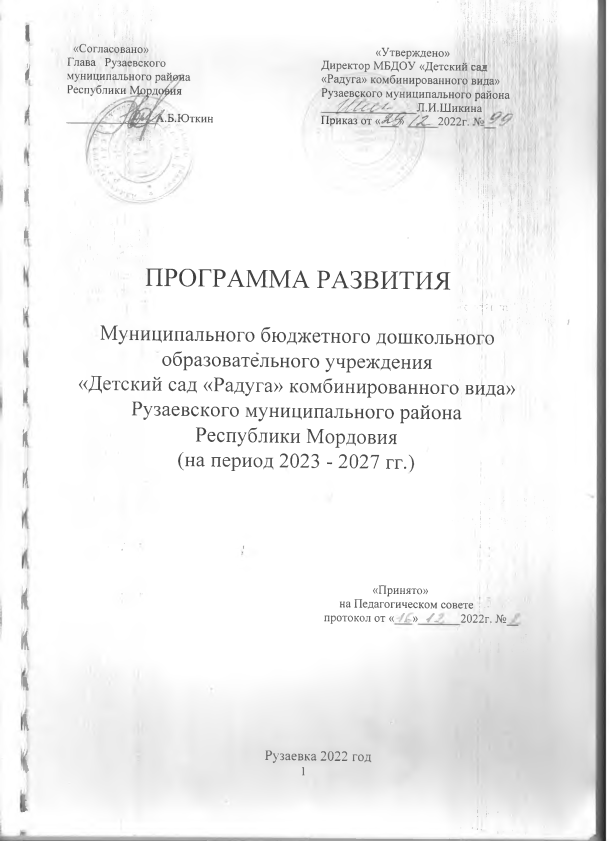 